Opération « Formateur 44 »DOSSIER CLUB ● 2014-2015 
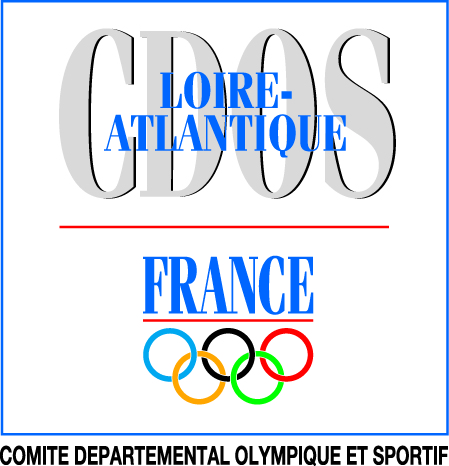 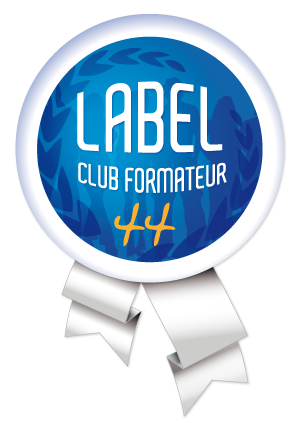 À retourner à avant le 21 Décembre 2014Il récompense les clubs qui investissent dans la formation de leurs dirigeants, leurs encadrants techniques, leurs arbitres, les sportifs, les bénévoles accompagnants …Il vous apporte la reconnaissance de la qualité des actions menées dans votre clubIl vous crédibilise vis-à-vis de vos futurs adhérents, municipalité et fédérationTOUS LES CLUBS DE LOIRE ATLANTIQUEDE TOUTE TAILLE ET DE TOUTE DISCIPLINE SONT ÉLIGIBLESNom de l'association : Discipline sportive : Adresse du siège social : Code postal :  Ville : Tél.:  E-mail : Nom du Président : Tél.:  E-mail :  Ce dossier a pour objectif de recenser les formations effectuées par les membres de votre club pendant la saison sportive 2014. Il doit également traduire les motivations, la logique, et les objectifs de l’association en terme de formation des membres.RETOUR Du DOSSIER de candidatureLe dossier est à retourner à votre comité départemental qui, après avoir donné un avis, nous fera parvenir votre dossier. Les dossiers doivent parvenir au CDOS 44 avant le 21 décembre 2014, après avoir été signés et commentés par votre comité.Privilégiez la voie numérique pour votre dossier, les pièces jointes peuvent être numérisées. Si vous utilisez la voie postale, prévoyez de faire un retour à votre comité bien avant la date de clôture.   LES ETAPES DU DOSSIERRenseignez les rubriques « objectifs de formation et objectifs du club », elles permettent au jury de mieux vous connaître et de comprendre votre démarche en terme de formation. Recensez les formations suivies lors de la saison 2013-2014 et 2014-2015 à travers les fiches formations « techniciens », « dirigeants », « arbitres », « sportifs ». Il n’est pas obligatoire de renseigner toutes ces fiches. Si vos actions ne rentrent pas dans nos cases utiliser les fiches « actions libres ».Joignez en annexe les éventuels éléments justificatifs du type :liste des participants (nom, prénom, âge…),date, thématique,facture,feuille d’émargement.Vous pouvez joindre tout complément pour valoriser votre dossier.Si vous avez des questions, vous pouvez contacter le CDOS 44 au numéro en bas de page.Nombre d'adhérents : , dont f hommes et  femmesNombre de personnes au Conseil d'administration :  
dont  hommes et   femmesNombre de personnes au bureau directeur : Nombre de dirigeants de moins de 30 ans :Fonction(s) : Nombre de bénévoles hors conseil d’administration :  Association "employeur" : Si votre association emploie des salariés, indiquez le nombre de salarié ETP (Equivalent Temps Plein) :     Expliquez en quelques lignes la logique de formation dans l’association. (Quelles sont vos motivations ? quel est votre objectif ? …)Expliquez en quelques lignes les objectifs de votre club. (Exemples: objectifs sportifs, objectifs qualitatifs, nombre de licenciés, …)Vous recensez ici les formations, liées à l’encadrement de l’activité sportive de votre club, réalisées en 2013-2014. La liste est volontairement longue. Le jury évaluera en fonction de la taille de votre club, de vos objectifs et de vos motivations. Il n’est pas nécessaire d’avoir réalisé des formations de techniciens pour être labellisé. Si vous êtes dans ce cas passez à la fiche suivante !  Accompagnateur de club (ou équivalent):Intitulé de la formation:  Nombre de personnes formées : Intitulé de la formation:  Nombre de personnes formées : Brevet Fédéral (ou équivalent) Intitulé de la formation:  Nombre de personnes formées : Intitulé de la formation:  Nombre de personnes formées :  Intitulé de la formation:  Nombre de personnes formées :  Certificat de Qualification Professionnel (CQP)Intitulé de la formation:  Nombre de personnes formées : Diplôme d’état (DES JEPS, DEJEPS, BPJEPS, …) ou équivalentIntitulé de la formation:  Nombre de personnes formées :  Intitulé de la formation:  Nombre de personnes formées :   Secourisme et sécurité :Intitulé de la formation:  Nombre de personnes formées : Intitulé de la formation:  Nombre de personnes formées :  Autres formations de techniciens :Intitulé de la formation:  Nombre de personnes formées :  Intitulé de la formation:  Nombre de personnes formées :  Si un dispositif de formation des encadrants existe en interne, vous pouvez le décrire ci-dessous : Selon quelle logique proposez-vous ces formations à vos encadrants ?(A titre informatif) Coût de l'action : Vous recensez ici les formations liées à la gestion de la vie de l’association réalisées en 2013-2014. Si votre trésorier a suivi une formation sur la comptabilité par exemple. Ne pas avoir réalisé de formation de dirigeants n’est pas éliminatoire, si vous êtes dans ce cas passez à la fiche suivante !  Utile au secrétaire :Intitulé de la formation:  Nombre de personnes formées :  Formation organisée par: Intitulé de la formation:  Nombre de personnes formées : 	
Formation organisée par: Utile au trésorier :Intitulé de la formation:  Nombre de personnes formées :  Formation organisée par: Intitulé de la formation:  Nombre de personnes formées : 	
Formation organisée par: Utile au Président :Intitulé de la formation:  Nombre de personnes formées :  Formation organisée par: Intitulé de la formation:  Nombre de personnes formées : 	
Formation organisée par: Utile à d’autres dirigeants de l’association (management, communication, tourisme, handicap …):Intitulé de la formation:  Nombre de personnes formées :  Formation organisée par: Intitulé de la formation:  Nombre de personnes formées : 	
Formation organisée par: Si des actions de formation existent en interne, vous pouvez le décrire ci-dessous :  Selon quelle logique proposez-vous ces formations aux membres de l’association?(A titre informatif) Coût de l'action : Vous recensez ici les formations liées à la fonction de juge ou d’arbitre en 2013-2014. Vous pouvez aussi nous faire part des actions de sensibilisation à l’arbitrage faite en interne.Ne pas avoir réalisé de formation d’arbitre n’est pas éliminatoire, si vous êtes dans ce cas passez à la fiche suivante !  Formation des jeunes à la fonction de juge, d’arbitre Intitulé de la formation:  Nombre de personnes formées : Intitulé de la formation:  Nombre de personnes formées :  Intitulé de la formation:  Nombre de personnes formées :  Formation à la fonction de juge, d’arbitre :Intitulé de la formation:  Nombre de personnes formées :  Niveau auquel la formation permet d’arbitrer: Intitulé de la formation:  Nombre de personnes formées :  Niveau auquel la formation permet d’arbitrer: Intitulé de la formation:  Nombre de personnes formées :  Niveau auquel la formation permet d’arbitrer: Intitulé de la formation:  Nombre de personnes formées :  Niveau auquel la formation permet d’arbitrer: Autres formations que vous jugez utile de renseigner :Intitulé de la formation:  Nombre de personnes formées :  Descriptif : Intitulé de la formation:  Nombre de personnes formées :  Descriptif : Intitulé de la formation:  Nombre de personnes formées :  Descriptif : Si des actions de formations existent en interne, vous pouvez le décrire ci-dessous : Selon quelle logique proposez-vous ces formations aux membres de l’association?(A titre informatif) Coût de l'action : Vous recensez et décrivez ici les formations liées à l’apprentissage de votre discipline. Ne listez ici que les actions que vous estimez peu communes. Décrivez-les en montrant le réel bénéfice qu’elles amènent au sportif. Formation des jeunes sportifs Intitulé de l’action :  Nombre de personnes formées : Objectifs visés :  Intérêt particulier : Intitulé de l’action :  Nombre de personnes formées : Objectifs visés : Intérêt particulier : Formation des sportifsIntitulé de l’action :  Nombre de personnes formées : Objectifs visés :  Intérêt particulier : Intitulé de l’action :  Nombre de personnes formées : Objectifs visés :  Intérêt particulier : Si vous avez envie de nous faire part d’actions de formations qui ne peuvent pas rentrer dans les cases que nous vous proposons, vous pouvez utiliser les deux fiches actions libres (Vous avez, par exemple, proposé à vos adhérents une formation sur la nutrition, c’est ici que vous pouvez nous l’écrire).La rédaction est libre, pensez à nous indiquer le nombre de personnes formées et la structure qui est intervenue pour la formation.Si ces deux actions libres ne suffisent pas, vous pouvez joindre des actions complémentaires sur papier libre. ● CADRE RÉSERVÉ A L’AVIS DU COMITÉ DÉPARTEMENTAL ●(ou  District ou ligue représentant votre fédération sportive pour le 44)Le club bénéficie-t-il d’une labellisation fédérale ?  	 Si non une démarche est elle engagée ? 	         	 Evaluation du Comité départemental :			( De 1 à 4 Le niveau 1 étant le plus faible)Combien de niveaux de brevet fédéral existent dans votre fédération ?  	____________________________________________	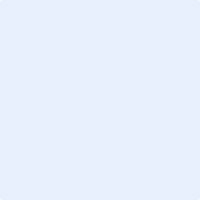   ● LE "LABEL CLUB FORMATEUR" ●IMPORTANT SEULS SERONT PRIS EN COMPTE LES DOSSIERS REMIS AU CDOS 44 AVANT LE  21 DECEMBRE 2014 - VISÉS ETSIGNÉS PAR VOTRE COMITE DEPARTEMENTAL (OU DISTRICT, OU LIGUE SI ABSENCE DE CD)NOM du Président du Club :Signature :Cachet du Club :NOM du Président du Comité Départemental Signature :Cachet du Comité Départemental :  ● Comment remplir le dossier ? ●  ● prÉsentation du club ●  ● les objectifs de formation●  ● LEs objectifs du club ●  ● la formation des techniciens ●  ● LA formation de dirigeants●  ● LA FORMATIONS dES arbitres● 
(si votre discipline ne nécessite pas d’arbitre, cette fiche ne sera pas prise en compte)   ● ActionS de formation du sportif ●  ● action libre 1 ●  ● action libre 2 ●Formulation du critère retenu par le Comité Départemental :